Состав профкома:Дубаева Асят Ибрагимовна, председатель первичной профсоюзной организации МБДОУ «Детский сад №1 «Сказка» с.Ачхой-Мартан»e-mail:   asia.dubaeva@yandex.ruМальсагова Залина Сулумбековна   – зам. Председателя ПКТашаева Марха Хамзатовна	  – секретарьМайрабиева Берлант Лемаевна	        – культмассовый секторДжамаев Рустам Хизирович	   – охрана трудаРЕВИЗИОННАЯ КОМИССИЯМальсагова Залина Сулумбековна  - председатель ревкомиссииЧлены ревкомиссии:Татаева Аза ХамзатовнаДадаева Амнат Эдуевна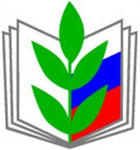 УПОЛНОМОЧЕННЫЕ ППОМБДОУ «Детский сад №1 «Сказка»с.Ачхой-Мартан                          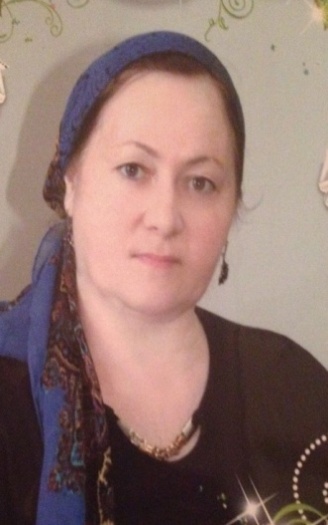 Дубаева Асят Ибрагимовна - председатель ПК,уполномоченный по правозащитной работе и по вопросам социального партнерства и регулирования трудовых отношений.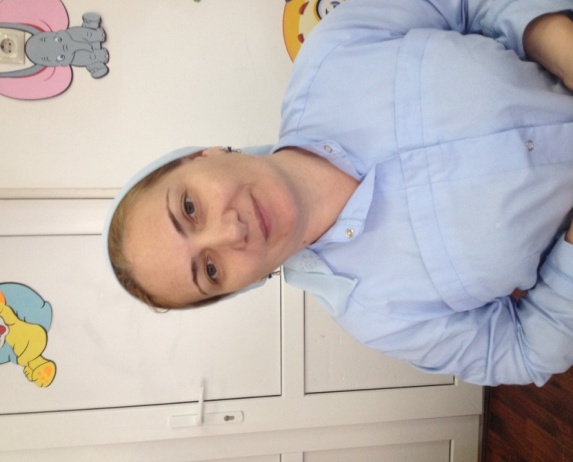 - Мальсагова Залина Сулумбековна заместитель председателя ПК, уполномоченный по труду и заработной плате и по делам молодежи и наставничества.- Мальсагова Залина Сулумбековна заместитель председателя ПК, уполномоченный по труду и заработной плате и по делам молодежи и наставничества.- Мальсагова Залина Сулумбековна заместитель председателя ПК, уполномоченный по труду и заработной плате и по делам молодежи и наставничества.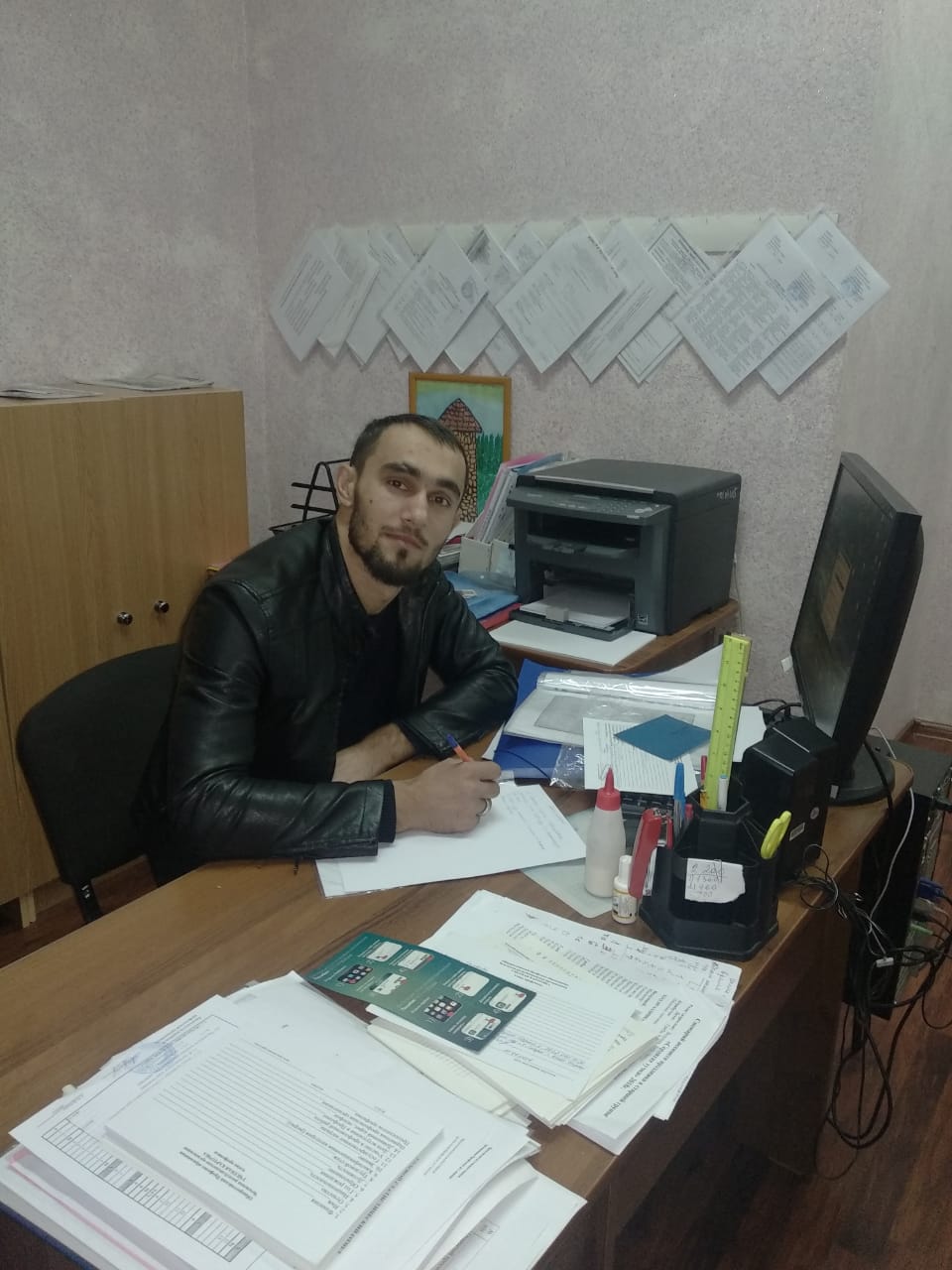 - Джамаев Рустам Хизирович уполномоченный по  охране труда и жилищно-бытовым вопросам.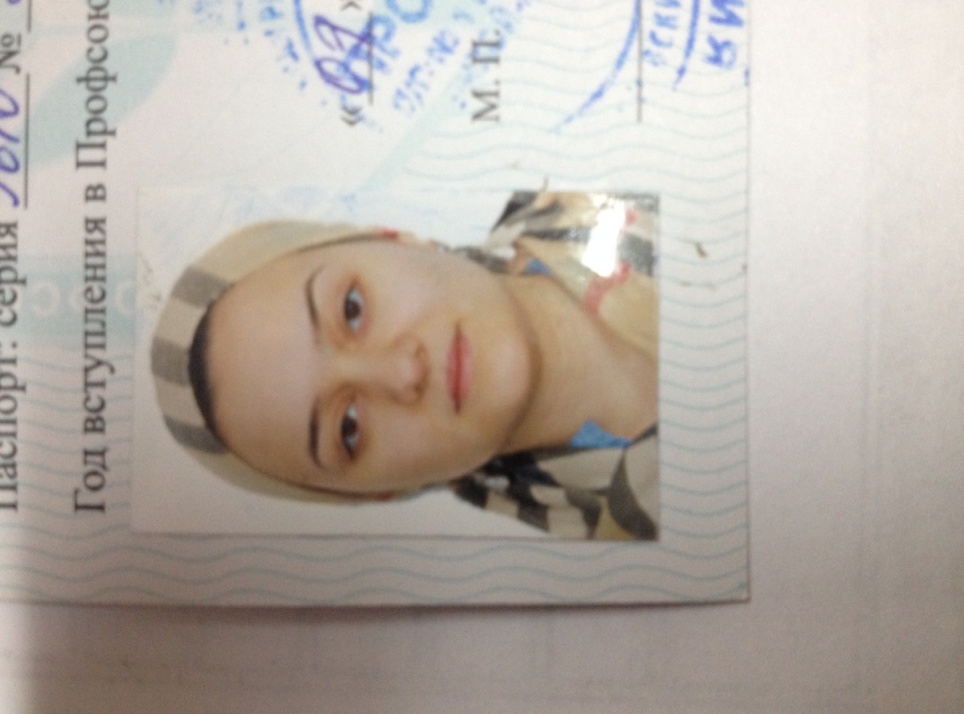 - Джанхотова  Диана Эрсановна уполномоченный по информационной работе и обеспечению гласности профсоюзной деятельности и вопросам пенсионного и социального обеспечения.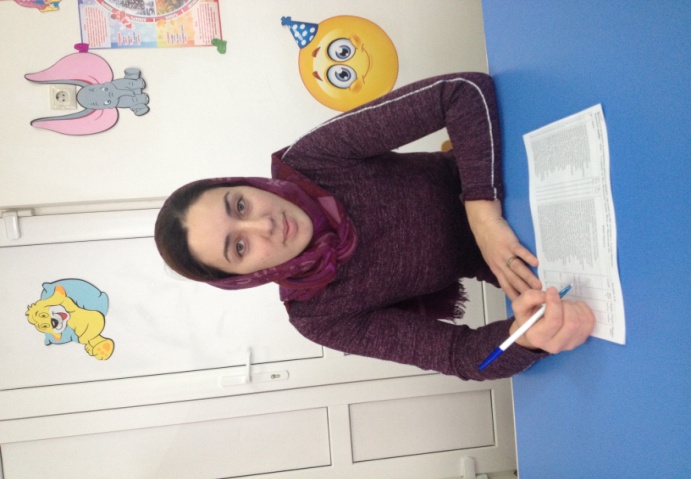 - Майрабиева Берлант Лемаевна уполномоченный по организационно-массовой работе и по культурно массовой и оздоровительной работе.